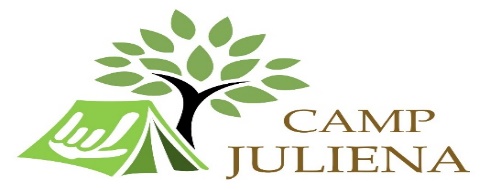 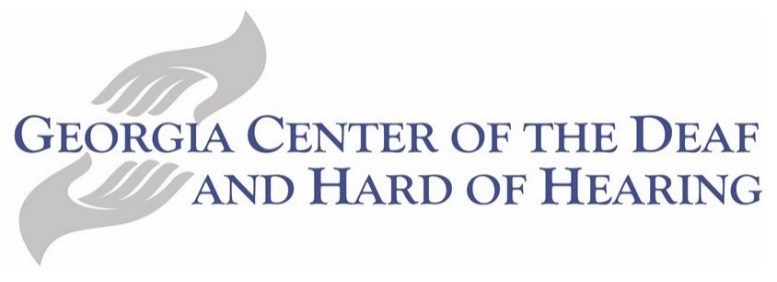 Youth RegistrationAges 6-9: July 12-16Ages 10-13: July 19-23Registration Deadline: June 15, 2021 Registration Fee: $50Youth Camp Juliena is a week-long virtual summer camp for kids ages 6-13 that are Deaf or Hard of Hearing. Through fun activities, campers form lasting friendships and acquire valuable leadership, team-building, social, and communication skills. Summer is fast approaching, so reserve space for your camper soon! We can’t wait!! Youth Camp Juliena - POLICIES AND AGREEMENTCamper Name:______________________________________Parents/Guardian Pledge and Signatures:_____ By signing this form, I hereby give my permission for my son/daughter to participate Camp Juliena through virtual._____ Yes, I understand that my son’s/daughter’s picture/video may be used in promotional materials such as brochures, newsletters, and videosOR_____ No, I do not want my son’s/daughter’s picture/video be used in promotional materials such as brochures, newsletters, and videos.Parents/Guardian Signature:_______________________________________________Date:_____________Mail the application with $50 registration fee to:Georgia Center of the Deaf and Hard of Hearing, Inc (GCDHH)ATTN: Camp Juliena2296 Henderson Mill Road, NESuite 115Atlanta, Georgia 30345Fax: (404) 299-3642campjuliena@gcdhh.orgYouth Camp Juliena - Camper ApplicationCamper’s Name:____________________________ Birth Date:_____________ Age: 6-9   or  Age:10-13Address:_____________________________________________________________Gender:       M       FCity:_____________________________ State__________ Zip code _________County:_____________Camper’s School:______________________________________________________________________ Degree of hearing loss:      Deaf        Hard of Hearing         Speech Impaired Age of Onset: ____________ Hearing augmentation: Hearing Aid Cochlear Implant No Aid/Implant Race/Ethnicity:       African-American     Asian      Caucasian      Hispanic     Native American       OtherCamper’s T-Shirt size (Choose One): 	Child: 	Small Med        LargeAdult:      Small Med        Large X-LargeHow did you learn about Camp Juliena?________________________________________________________________________________________________________________________________________________________________________Parent/Guardian Name (print): __________________________________________________________ Home Phone:____________________________________ Cell Phone:___________________________Email Address:________________________________________________________________________Parent/Guardian Signature: _____________________________________________________________ 